OBJETIVOSDescrever a regra de relacionamento entre os estabelecimentos solicitantes e executantes de internação em leito hospitalar e o Núcleo Especial de Regulação de Internação – NERI/SESA, dando transparência ao processo de acesso às unidades.ABRANGÊNCIAServidores da SESA relacionados ao processo de regulação de acesso ao leito hospitalar. Estabelecimentos de Saúde (Hospitais Próprios, Hospitais Filantrópicos e Hospitais Conveniados) na Gestão Estadual e Hospitais Privados credenciados ou usuários do Sistema operacional adotado pela Secretaria Estadual de Saúde - SESA - ES – MVREG. Núcleos de Regulação de Internação – NIR dos estabelecimentos solicitantes e executantes.FUNDAMENTAÇÃO LEGALRESOLUÇÃO Nº 1186/10 CIB DE 14 DEZEMBRO DE 2010 - Normas Técnicas e Administrativas para solicitação de leitos à Central de Regulação.PT DE CONSOLIDAÇÃO - MRC – 3 03/10/2017 - Regulamentação, Rede de Atenção à Saúde, Rede de Serviço de Saúde, Redes Estaduais, Redes Regionais, Redes Temáticas de Atenção à Saúde.PT GM/MS Nº 1559 de 1/08/2018 - Institui a Política Nacional de Regulação do Sistema Único de Saúde – SUS.PT SESA/ES 394-S DE 06/11/2017 – Instituição do Médico Regulador e a Função do Complexo Regulador.  RESOLUÇÃO CFM Nº 2.156/2016 - Estabelece os critérios de admissão e alta em unidade de terapia intensiva.MANUAL DE IMPLANTAÇÃO E IMPLEMENTAÇÃO DO NÚCLEO INTERNO DE REGULAÇÃO PARA HOSPITAIS GERAIS E ESPECIALIZADOS [RECURSO ELETRÔNICO] / MINISTÉRIO DA SAÚDE, Secretaria de Atenção à Saúde, Departamento de Atenção Hospitalar e de Urgência. – Brasília - Ministério da Saúde, 2017.PT GM/MS Nº 438 de 1 de abril de 2014 - Redefine a Rede de Atenção à Saúde das Pessoas com Doenças Crônicas no âmbito do Sistema Único de Saúde (SUS) e estabelece diretrizes para a organização das suas linhas de cuidado. Manual Técnico Operacional do Sistema de Internação Hospitalar.PT GM/MS Nº 876 de 16 de maio de 2013 - Dispõe sobre a aplicação da Lei nº 12.732, de 22 de novembro de 2012, que versa a respeito do primeiro tratamento do paciente com neoplastia maligna comprovada, no âmbito do Sistema Único de Saúde.PT SESA/ES 017-R, DE 01/04/2016 - Delega competência para a aquisição de leitos privados quando caracterizada absoluta inexistência de leitos.PT GM/MS Nº 1020 DE 29/05/2013 - Diretrizes para gestação de alto risco.PT GM/MS Nº 930 de 10/05/2012 – Diretrizes para organização da atenção ao Recém-nascido grave.PT GM/MS Nº 2809 de 07/12/20120 - Organização dos cuidados prolongados e retaguarda da Rede de Atenção às Urgências e Emergências (RUE) e demais redes temáticas.DECRETO N º 3932 – R 21 DE JANEIRO DE 2016 – Modifica a estrutura organizacional da SESA e organiza o Complexo Regulador.DEFINIÇÕESREGULAÇÃO MÉDICA: Ato médico de identificar e controlar o acesso dos usuários aos diferentes serviços de saúde, tanto em caráter de urgência quanto eletivo. LEITO DE INTERNAÇÃO: Recurso físico limitado, existente em estabelecimento executante, que compõe a grade de informação do sistema de regulação, habitualmente utilizado para internação e liberado no sistema a partir da alta de um usuário. RECURSO DA URGÊNCIA - Via de acesso estratégico à serviços de referências pactuados ou instituídos, onde o acesso ao leito hospitalar é definido exclusivamente pelo médico regulador.RECURSO DE AUTOGESTÃO – Autointernação - Via de acesso regulado para internação com origem do estabelecimento solicitante (Pronto Socorro, Ambulatório e Eletiva). INTERNAÇÃO REGULADA - Todos os pacientes colocados no sistema de informação na tela do estabelecimento em status “Aguardando Confirmação“ que foram internados conforme o perfil do estabelecimento descrito no convênio celebrado junto a SESA.UNIDADES SOLICITANTES: Estabelecimento de Saúde que solicitam o serviço de internação, a saber: Hospitais, Pronto Atendimento, UPAs, Pronto Socorro e Unidades da Atenção Primária de Saúde , definidas como estratégicas pela SESA para acesso regulado. UNIDADES EXECUTANTES: São definidas como os estabelecimentos de saúde que ofertam seus serviços ao SUS, realizando internações em leitos próprios disponibilizados à Regulação de Internação. UNIDADES SOLICITANTES/EXECUTANTES: Estabelecimentos que executam o atendimento com acesso de porta aberta (pronto socorro) ou ambulatório de atendimentos especializados, que solicitam autorização à regulação de leitos para acesso a sua própria oferta de leitos, ou que quando não dispõe de vaga ou resolubilidade solicitam a transferência dos usuários para outras unidades.HOSPITAL VIRTUAL: Hospital sem acesso ao sistema operacional de regulação.LEITO VIRTUAL: Recurso não considerado real, representa no sistema uma possibilidade de oferta que depende da liberação do estabelecimento para ser executada a internação, identificada através de contato direto (censo por telefone)STATUS: No sistema operacional de regulação, cada solicitação pode se encontrar nas seguintes situações:Em digitação: está havendo inserção ou cadastro de informações.Aguardando Regulação: quando a solicitação está aguardando definição da necessidade clínica ou do tipo de leito.Regulado: solicitação que foi aceita no processo regulatório e que será processada em razão do acesso ao recurso definido pelo Médico Regulador. Aguardando disponibilidade: quando a solicitação está aguardando liberação de um leito para ser alocado no executante na tentativa de internação.Aguardando confirmação: quando já foi identificado leito disponível no executante, adequado para a solicitação, estando já na tela do executante para que a solicitação possa vir a ser aceita ou rejeitada.Reserva rejeitada: ação do executante, quando o hospital executante rejeita a solicitação de internação.Rejeitado: ação do médico regulador da Central de Regulação de Internação, quando o médico regulador retorna a solicitação para que haja atualização de quadro clínico, ou quando há alguma informação relevante pendente por mais de 2 horas sem resposta, ou ainda quando a solicitação não possa ser adequadamente tratada pela Central de Regulação de Internação (por ex.: nos casos tempo dependentes deverão ser buscadas as referências já pactuadas ou acionado o SAMU, a necessidade de consultas e exames ou procedimentos deverão ser reguladas pelo NERCE, as necessidades de medicamentos deverão ser direcionadas à farmácia estadual, dentre outros).Aguardando esclarecimento: quando o médico regulador solicita maiores informações acerca do paciente (muitas vezes solicitadas pelos executantes, servindo, portanto, de intermediário na comunicação entre executantes e solicitantes).Reserva confirmada: ação do hospital executante quando aceita a solicitação de internação.Aguardando remoção: ação do solicitante depois de confirmada a liberação do leito, trata-se apenas de uma atualização de status no sistema operacional de regulação e não para efetivamente solicitar o serviço de remoção (para solicitar remoção ao NERI o solicitante deve entrar em contato pelo telefone (27)3346-4300).Em trânsito: ação do solicitante quando o paciente já está se deslocando para o hospital executante.Internado: ação do hospital executante quando o paciente já está internado no leito.Alta: ação do hospital executante quando o paciente está de alta pelos seguintes motivos: óbito, evasão, administrativa, transferência, melhorada. Esta alteração no status libera o recurso para ser utilizado por outro usuário.UNIDADES FUNCIONAIS ENVOLVIDAS O NERI – NÚCLEO ESPECIAL DE REGULAÇÃO DE INTERNAÇÃO é o espaço institucional da Secretaria de Saúde Estadual responsável pela regulação do acesso ao recurso leito hospitalar. O gerenciamento das informações é feito por um sistema de informação operacional de acesso via web, atualizado conforme   informações fornecidas pelos usuários solicitantes e executantes e profissionais reguladores.O NERI funciona em caráter de plantão por 24 horas todos os dias da semana.Unidades funcionais envolvidas no processo: Núcleos Internos de Regulação dos Hospitais estaduais, hospitais filantrópicos, hospitais conveniados e o Neri.Gestor do processo: NERI.CLIENTESOs seguimentos de clientes atendidos diretamente pelo processo são:Hospitais próprios;Hospitais filantrópicos;Hospitais conveniados, Hospitais privados.Unidades e Pontos de atenção que prestam atendimento a usuários;Órgãos oficiais solicitantes.Os estabelecimentos de saúde deverão designar profissional médico responsável (RT) pelo Núcleo Interno de Regulação - NIR do estabelecimento, conforme Política Nacional de Atenção Hospitalar (PNHOSP), instituída por meio da Portaria de Consolidação n.º 2, de 28 de setembro de 2017, este é o profissional que será referência para definir o acesso ao estabelecimento.RESULTADOOs resultados esperados do processo são:Solicitação em status “internado”;Solicitação em status “rejeitada“ com as orientações para as correções.EVENTO INICIALOs estímulos que disparam a execução do processo são:O recurso é liberado no sistema pelo estabelecimento executante. O recurso visto na tela do Médico Regulador será associado a uma solicitação. A solicitação feita por um estabelecimento solicitante informa um laudo médico via sistema de informação adotado para a Regulação, com os dados necessários em conformidade às normas técnicas e administrativas para solicitação de leitos à Central de Regulação, descrita na RESOLUÇÃO Nº 1186/10 CIB 14 DE DEZEMBRO DE 2010.O acesso ao leito hospitalar é uma etapa de seguimento ao primeiro atendimento estabilização e a definição do recurso a ser utilizado depende do diagnóstico (sindrômico ou definitivo) do paciente informado pelo médico assistente.PROCEDIMENTOST01. CADASTRAR SOLICITAÇÃO DE INTERNAÇÃOCabe ao NIR - Núcleo Interno de Regulação do Estabelecimento - cadastrar o laudo médico através do sistema informatizado de regulação;O laudo deverá estar em conformidade com a RESOLUÇÃO N º 1186/10 CIB 14 DE DEZEMBRO DE 2010 - Normas Técnicas e Administrativas para solicitação de leitos à Central de Regulação. O médico assistente do estabelecimento solicitante será o responsável integral pelas informações fornecidas à Central de Regulação. Para executar esta ação é necessário: Acessar o sistema informatizado de regulação por meio do endereço www.saude.es.gov.br/regulacao, inserir os dados de login e senha e clicar em “entrar” (botão com o desenho de uma chave). Selecionar o perfil “Solicitante” e o vínculo (hospital solicitante) e clicar novamente em “entrar”.Após o login, aparecerá uma tela na qual é possível verificar a lista de solicitações de acordo com a prioridade (quando já definida pelo profissional Regulador), tempo de espera, tipo de leito, especialidade e status da solicitação.Nas opções no rodapé da tela, encontram-se os seguintes botões:Nova Solicitação: possibilita a criação de uma nova solicitaçãoCancelar Solicitação: será possível cancelar uma solicitação retirando-a do processo de regulação;Evoluir Paciente: possibilita o registro da evolução do quadro clínico do paciente, bem como visualizar o histórico de evoluções anteriores. Para realizar uma nova solicitação é necessário acionar o botão "Nova Solicitação" para que os campos da tela sejam habilitados e uma nova solicitação de leito seja efetuada para o paciente. Informar o nome do paciente para o qual deseja efetuar a solicitação de leito. Ao digitá-lo clicar no botão pesquisar que se encontra ao lado do item cartão SUS, a tela "Listagem de Pessoas" é exibida, por meio dela é possível escolher um paciente ou ainda cadastrar um novo nos casos em que o paciente a ser internado ainda não possuir cadastro;OBSERVAÇÃO: Caso não encontre o paciente de interesse após “Pesquisar Cadastro”, pressione “Novo Cadastro” na Listagem de Pessoas que foi apresentada. Selecione o paciente desejado e clique em “Escolher Paciente”, ou apenas clique duas vezes sobre ele.O sistema retornará a tela inicial para que seja preenchido o restante dos dados da solicitação: Profissional Solicitante, o campo Data da Solicitação será preenchido automaticamente após envio da solicitação, Quadro clínico, resultados de Exames, Hipótese diagnóstica, informar se esta solicitação é para paciente psiquiátrico (caso sim, será habilitado a guia Dados Psiquiátrico para preenchimento do histórico psiquiátrico e tipo de internação). Preencher os sinais vitais necessários, somente são obrigatórios aqueles que estão escritos em vermelho e os demais, se não informados, não impedem o registro da solicitação.Quanto mais completo e mais rico de informações estiverem preenchidos os campos, facilitará a avaliação do Regulador.Após preenchimento dos dados, clicar no botão "Enviar Solicitação" para que a solicitação de leito seja enviada. Após acionar o botão você “Confirma o Envio para a Central”. A solicitação será enviada para avaliação do médico Regulador do NERI.T02. CANCELAR A SOLICITAÇÃO DE INTERNAÇÃO POR ALTAEnquanto o paciente não for admitido na unidade executante será possível cancelar a solicitação. Cabe ao NIR cancelar a solicitação nas seguintes situações: Alta por melhora; Falha no registro do cadastro;Óbito; Transferência via contato direto (SAMU 192/referência); Paciente ou responsáveis não aceitam a transferência; Paciente não encontrado / evasão; Alta – paciente encaminhado para tratamento ambulatorialPara executar esta ação é necessário: Acessar o sistema informatizado de regulação por meio do endereço www.saude.es.gov.br/regulacao, inserir os dados de login e senha e clicar em “entrar” (botão com o desenho de uma chave). Selecionar o perfil “Solicitante” e o vínculo (hospital solicitante) e clicar novamente em “entrar”.Após o login, aparecerá uma tela na qual é possível verificar a lista de solicitações de acordo com a prioridade (quando já definida pelo profissional Regulador), tempo de espera, tipo de leito, especialidade e status da solicitação.Na tela inicial, selecione o paciente de interesse na lista de “Solicitações Pendentes” e pressione o botão “Cancelar Solicitação”.O sistema abrirá uma janela para que seja informado o motivo do cancelamento descrevendo-o em detalhes, salvar em seguida.OBSERVAÇÃO: Nunca cancelar uma solicitação quando o paciente foi transferido para leito regulado, principalmente quando o leito para o qual o paciente foi transferido for privado. Quando o paciente deixar o estabelecimento solicitante com destino ao hospital executante, basta alterar o status da solicitação para “em trânsito” no sistema e aguardar que o hospital executante faça a internação.T03. CANCELAR SOLICITAÇÃO DE INTERNAÇÃO POR SER TEMPO DEPENDENTEPara executar esta ação é necessário seguir as instruções conforme descrito em T02.T04. ATUALIZAR QUADRO CLÍNICO DIARIAMENTECabe ao NIR a cada 24 horas atualizar o quadro clínico, mesmo que não tenham ocorrido alterações. A tela inicial do solicitante no sistema informatizado de regulação apresenta um item chamado “Evoluir Paciente”, onde possibilita o registro da evolução do quadro clínico do paciente, bem como visualizar o histórico de evoluções anteriores. Através desta tela, o usuário descreve a evolução, cadastra sinais vitais e sinaliza ainda possíveis alterações no quadro clínico do paciente.O Solicitante pode realizar essa evolução em qualquer momento que julgue necessário ou ainda pode ser requerido pelo Regulador.Para realizar a evolução do paciente é necessário: Acessar o sistema informatizado de regulação por meio do endereço www.saude.es.gov.br/regulacao, inserir os dados de login e senha e clicar em “entrar” (botão com o desenho de uma chave). Selecionar o perfil “Solicitante” e o vínculo (hospital solicitante) e clicar novamente em “entrar”.Após o login, aparecerá uma tela na qual é possível verificar a lista de solicitações de acordo com a prioridade (quando já definida pelo profissional Regulador), tempo de espera, tipo de leito, especialidade e status da solicitação.Selecionar o paciente na lista de pacientes e clicar em no botão “Evoluir Paciente”.Em seguida o sistema abrirá uma nova tela com os dados da evolução, clique em “Novo”, preencha a “Descrição da Evolução”, os sinais vitais e o profissional que está realizando essa evolução.Quando responder ao questionamento “Alteração no quadro clínico” deve certificar-se da informação, pois caso a resposta seja positiva, o sistema entenderá automaticamente que houve uma alteração considerável do quadro clínico do paciente.Isso fará com que a solicitação retorne para o profissional Regulador e este receba imediatamente um aviso indicando a alteração do quadro clínico deste paciente.OBSERVAÇÃO: Caso esteja com os status “aguardando confirmação” ou “reserva confirmada”, ao marcar a opção “sim” em “Alteração no quadro clínico”, a solicitação sairá da reserva. Caso a resposta seja negativa, o paciente terá o quadro clínico atualizado, porém, permanecerá na mesma etapa do processo de regulação. Nota Técnica: Caso o regulador tenha estipulado frequência para realização da evolução, o sistema exibe automaticamente a data e hora que deverá ser realizada a evolução. Ao terminar a digitação dos dados, clique no botão "Salvar”, a evolução registrada passa a ser exibida na lista de evoluções.T05. TRATAR INCONSISTÊNCIAS DA SOLICITAÇÃO DE INTERNAÇÃOCaso as informações sejam insuficientes ou inconsistentes, para que o processo de regulação prossiga, o Médico Regulador faz a rejeição do cadastro no sistema e o estabelecimento solicitante visualiza na tela o botão de “esclarecimentos” piscar em vermelho. Cabe ao NIR fazer as correções e inserir as informações solicitadas em até 2 horas.Os dados de rejeição podem ser visualizados no botão “Esclarecimentos”, que permite a comunicação entre o profissional Solicitante e o profissional Regulador, ou vice-versa, através de envios de mensagens.Para efetuar a resposta dos dados de rejeição e/ou esclarecimentos do paciente é necessário: Acessar o sistema informatizado de regulação por meio do endereço www.saude.es.gov.br/regulacao, inserir os dados de login e senha e clicar em “entrar” (botão com o desenho de uma chave). Selecionar o perfil “Solicitante” e o vínculo (hospital solicitante) e clicar novamente em “entrar”.Após o login, aparecerá uma tela na qual é possível verificar a lista de solicitações de acordo com a prioridade (quando já definida pelo profissional Regulador), tempo de espera, tipo de leito, especialidade e status da solicitação.Selecionar o paciente na lista de pacientes e clicar no botão “Esclarecimento”.Dentro do botão “ESCLARECIMENTO” contém ainda as seguintes abas:Aba “Esclarecimentos”Os esclarecimentos solicitados ficam listados na tela com a indicação de quem fez a solicitação: se foi o Médico Regulador ou foi o Solicitante.Ao clicar na linha com o esclarecimento sem resposta feito pelo Regulador, o botão “Salvar” ficará ativo e a caixa “Resposta do Esclarecimento” será habilitada pronta para ser preenchida. Após descrever o esclarecimento clicar em “Responder”.Aba "Rejeição"A aba "Rejeição" trás o histórico de rejeições realizadas pelo estabelecimento Executante quando a solicitação é indicada pelo profissional Assistente, bem como trás o histórico de rejeições pelo Médico Regulador nesta solicitação.Esta aba também é utilizada pelo Solicitante após rejeição pelo Médico Regulador, que pode optar por cancelar a solicitação em definitivo através do botão "Cancelar Solicitação", ou retornar para digitação através do botão "Retornar para Digitação" para modificar possíveis informações na tela inicial que tenham ocasionado a rejeição.Outra forma de tratar uma solicitação rejeitada é evoluindo o paciente e marcando “sim” no campo “Alteração no quadro clínico”.IMPORTANTE: Enquanto o Solicitante não realizar a resposta do Esclarecimento, não será possível continuar o processo de regulação.T06. REALIZAR AUTOINTERNAÇÃOCabe ao NIR informar a cada laudo cadastrado o tipo de internação a ser executada. Eletiva com origem do ambulatórioA unidade solicitante deverá utilizar o recurso de leitos de autogestão. Origem do seu pronto socorroEstas internações podem ser executadas nos leitos da urgência, porém o acesso deverá ser definido pelo médico regulador que detém todas as solicitações referentes aquele recurso e é a autoridade sanitária competente para decidir qual usuário deve se beneficiar daquele recurso. As AIHs somente serão autorizadas se a internação for autorizada pelo NERI. Solicitações de internação não atualizadas nesse intervalo serão automaticamente consideradas como resolvidas.Para executar esta ação é necessário:Acessar o sistema informatizado de regulação por meio do endereço www.saude.es.gov.br/regulacao, inserir os dados de login e senha e clicar em “entrar” (botão com o desenho de uma chave). Selecionar o perfil “Solicitante” e o vínculo (hospital solicitante) e clicar novamente em “entrar”.Realizar a inclusão da solicitação para auto-internação no sistema de informação de regulação, conforme procedimento especificado no item T01 deste documento.É importante informar no momento do cadastro que se trata de solicitação para auto-internação, informando o tipo e especialidade do leito no qual o paciente será auto-internado.Quando a solicitação inserida no sistema estiver com o status “aguardando disponibilidade”, alternar para o perfil “Executante” clicando sobre o botão localizado no canto superior direito da tela (imagem de duas pessoas).Para realizar a auto-internação localize na tela inicial o botão “Auto-internação”, o sistema apresentará a tela com uma lista com o quadro de leitos. Clique em pesquisar para verificar os leitos disponíveis, em seguida altere para “Internados” e clique em pesquisar novamente. Após clicar em pesquisar, será exibida a lista de pacientes com a solicitação de transferência interna autorizada. Clique sobre o paciente e em seguida localize o botão “Auto-internação”, após isso será emitida a mensagem de confirmação da auto-internação.OBSERVAÇÃO: Para realizar a auto-internação, a solicitação deve ser regulada com informações de tipo de leito e especialidade idênticos ao leito disponível no quadro de leitos do hospital executante.T07. MONITORAR A CONFIRMAÇÃO DA RESERVA DE VAGA Cabe ao NIR monitorar a tela do sistema informatizado de regulação no perfil “solicitante” e monitorar os status das solicitações para averiguar as reservas confirmadas (liberação do leito regulado). T08. COMUNICAR AO PACIENTE SOBRE A DISPONIBILIDADE DO LEITO E TRANSFERÊNCIA PARA O ESTABELECIMENTO DE REFERÊNCIACabe ao NIR, ao verificar uma reserva confirmada, informar ao paciente e/ou familiar o destino da transferência do paciente.T09. REGISTRAR O MOTIVO DE CANCELAMENTO DA SOLICITAÇÃO DE INTERNAÇÃOPara executar esta ação é necessário seguir as instruções conforme descrito em T02.T10. AVALIAR O TIPO DE TRANSPORTECabe ao NIR ao verificar a liberação do leito regulado em tela: Identificar a necessidade logística de acesso ao paciente. Certificar de que a família do paciente está de acordo com a transferência. Confirma que a documentação necessária para a internação está de posse do responsável pelo paciente. Os procedimento tomados pelo NERI são de acordo Doc.: ITNERI005 – RemoçãoT11. REALIZAR TRANSFERÊNCIA DO PACIENTE - SE RECURSO BÁSICOCabe à unidade solicitante realizar a transferência do paciente se o recurso necessário para remoção for ambulância básica.Quando o paciente é transferido para o hospital executante via NERI, o estabelecimento solicitante deve alterar o status da solicitação para “em trânsito” no sistema de informação de regulação, possibilitando assim que o hospital executante possa internar o paciente no sistema. Para executar esta ação é necessário:Acessar o sistema informatizado de regulação por meio do endereço www.saude.es.gov.br/regulacao, inserir os dados de login e senha e clicar em “entrar” (botão com o desenho de uma chave). Selecionar o perfil “Solicitante” e o vínculo (hospital solicitante) e clicar novamente em “entrar”.Após o login, aparecerá uma tela na qual é possível verificar a lista de solicitações de acordo com a prioridade (quando já definida pelo profissional Regulador), tempo de espera, tipo de leito, especialidade e status da solicitação.Clicar uma vez sobre a solicitação desejada para selecioná-la e clicar no botão “Dados da solicitação”.Dentro da janela “Dados da solicitação” clicar na aba “Guia de transferência”, marcar a opção desejada no campo “Necessita de remoção?” e clicar no botão “Emitir guia de transferência” (imagem de uma impressora). Fazendo isso, imediatamente o status da solicitação será alterado para “em trânsito”.OBSERVAÇÃO- 1: É possível retornar a solicitação colocada “em trânsito” para o status “reserva confirmada”. Para isto, basta clicar no botão “retornar para reserva confirmada” (imagem de uma seta apontada para a esquerda).OBSERVAÇÃO-2: Nunca cancelar uma solicitação quando o paciente foi transferido para leito regulado, principalmente quando o leito para o qual o paciente foi transferido for privado. Quando o paciente deixar o estabelecimento solicitante com destino ao hospital executante, basta alterar o status da solicitação para “em trânsito” no sistema e aguardar que o hospital executante faça a internaçãoT12. RECEBER RESPOSTA POSITIVA DE REMOÇÃO Cabe ao NERI realizar a transferência do paciente se o recurso necessário para remoção for ambulância avançada.Os procedimento tomados pelo NERI são de acordo Doc .:ITNERI005 – RemoçãoT13. PREENCHER E EMITIR TERMO DE RECUSA Cabe ao NIR do estabelecimento providenciar. T14. PROVIDENCIAR ASSINATURA PELO PACIENTE OU RESPONSÁVEL Cabe ao NIR do estabelecimento fazer a abordagem ao usuário informando a responsabilidade da decisão, registrar em prontuário eletrônico a informação e enviar o documento assinado pelo paciente ou responsável digitalmente ao NERI. T15. CANCELAR VAGA POR RECUSA DO PACIENTECabe ao NIR atualizar os dados da solicitação no sistema informatizado de regulação e inserir os dados da recusa do paciente.A tela inicial do solicitante no sistema informatizado de regulação apresenta um item chamado “Evoluir Paciente”, onde que possibilita o registro da evolução e recusa da vaga. O Solicitante deve realizar essa evolução no momento em que se confirmar a recusa da vaga pelo paciente e/ou família para liberar o leito para o Neri.Para realizar a evolução do paciente é necessário: Acessar o sistema informatizado de regulação por meio do endereço www.saude.es.gov.br/regulacao, inserir os dados de login e senha e clicar em “entrar” (botão com o desenho de uma chave). Selecionar o perfil “Solicitante” e o vínculo (hospital solicitante) e clicar novamente em “entrar”.Após o login, aparecerá uma tela na qual é possível verificar a lista de solicitações de acordo com a prioridade (quando já definida pelo profissional Regulador), tempo de espera, tipo de leito, especialidade e status da solicitação.Selecionar o paciente na lista de pacientes, e clicar em no botão “Evoluir Paciente”.Em seguida o sistema abrirá uma nova tela com os dados da evolução, clique em “Novo”, preencha a “Descrição da Evolução”, os sinais vitais e o profissional que está realizando essa evolução.Quando responder ao questionamento “Alteração no quadro clínico” deve-se marcar a opção “sim” e a solicitação sairá da reserva confirmada.Ao terminar a digitação dos dados, clique no botão "Salvar”, a evolução registrada passa a ser exibida na lista de evoluções.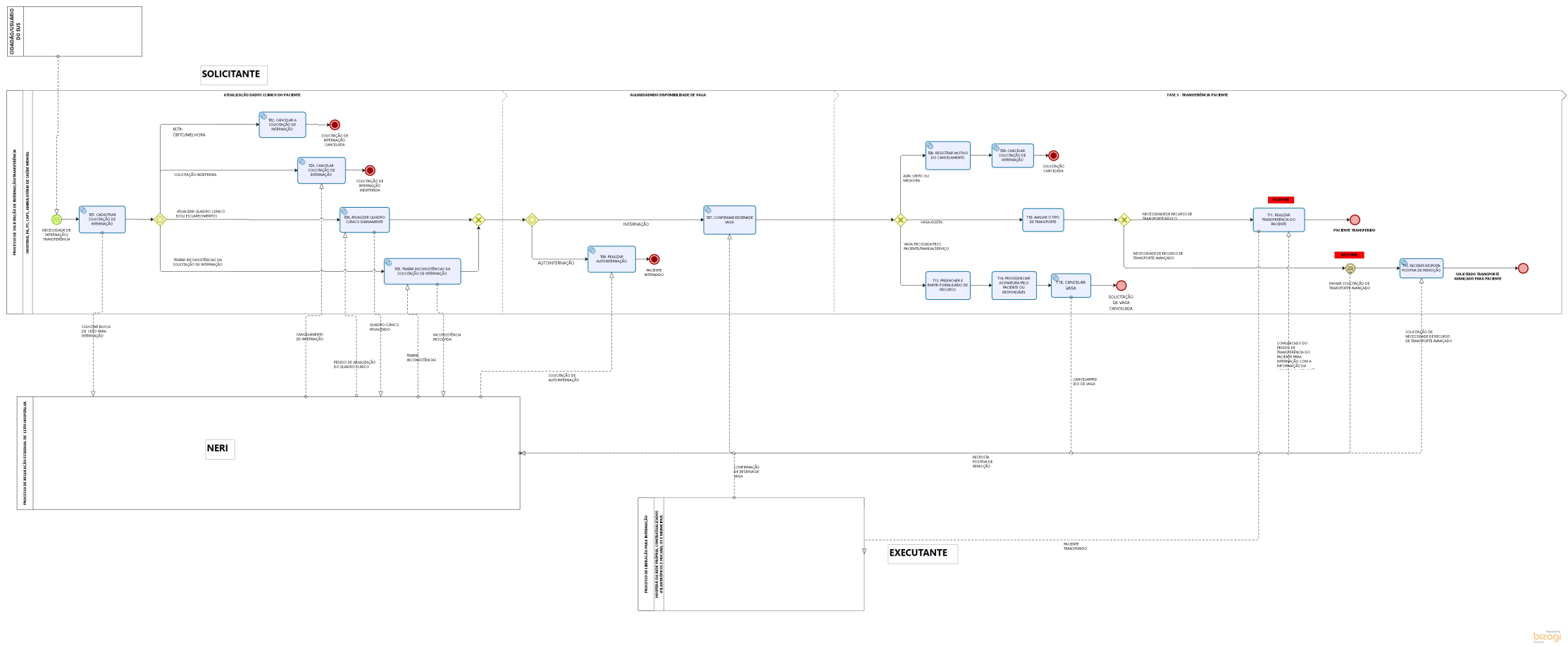 INFORMAÇÕES ADICIONAISFonte http://tabnet.datasus.gov.br 20.11.2018Fonte http://tabnet.datasus.gov.br 20.11.2018Fonte http://tabnet.datasus.gov.br 20.11.2018ANEXOSNão se aplica ASSINATURASNORMA DE PROCEDIMENTO – SSP 013NORMA DE PROCEDIMENTO – SSP 013NORMA DE PROCEDIMENTO – SSP 013NORMA DE PROCEDIMENTO – SSP 013NORMA DE PROCEDIMENTO – SSP 013NORMA DE PROCEDIMENTO – SSP 013NORMA DE PROCEDIMENTO – SSP 013NORMA DE PROCEDIMENTO – SSP 013NORMA DE PROCEDIMENTO – SSP 013NORMA DE PROCEDIMENTO – SSP 013Tema:PROCESSO DE SOLICITAÇÃO DE INTERNAÇÃO/TRANSFERÊNCIA - SOLICITANTEPROCESSO DE SOLICITAÇÃO DE INTERNAÇÃO/TRANSFERÊNCIA - SOLICITANTEPROCESSO DE SOLICITAÇÃO DE INTERNAÇÃO/TRANSFERÊNCIA - SOLICITANTEPROCESSO DE SOLICITAÇÃO DE INTERNAÇÃO/TRANSFERÊNCIA - SOLICITANTEPROCESSO DE SOLICITAÇÃO DE INTERNAÇÃO/TRANSFERÊNCIA - SOLICITANTEPROCESSO DE SOLICITAÇÃO DE INTERNAÇÃO/TRANSFERÊNCIA - SOLICITANTEPROCESSO DE SOLICITAÇÃO DE INTERNAÇÃO/TRANSFERÊNCIA - SOLICITANTEPROCESSO DE SOLICITAÇÃO DE INTERNAÇÃO/TRANSFERÊNCIA - SOLICITANTEPROCESSO DE SOLICITAÇÃO DE INTERNAÇÃO/TRANSFERÊNCIA - SOLICITANTEEmitente:Emitente:Emitente:NÚCLEO ESPECIAL DE REGULAÇÃO DE INTERNAÇÃO (NERI)NÚCLEO ESPECIAL DE REGULAÇÃO DE INTERNAÇÃO (NERI)NÚCLEO ESPECIAL DE REGULAÇÃO DE INTERNAÇÃO (NERI)NÚCLEO ESPECIAL DE REGULAÇÃO DE INTERNAÇÃO (NERI)NÚCLEO ESPECIAL DE REGULAÇÃO DE INTERNAÇÃO (NERI)NÚCLEO ESPECIAL DE REGULAÇÃO DE INTERNAÇÃO (NERI)NÚCLEO ESPECIAL DE REGULAÇÃO DE INTERNAÇÃO (NERI)Sistema:Sistema:SISTEMA DE SAÚDE PÚBLICASISTEMA DE SAÚDE PÚBLICASISTEMA DE SAÚDE PÚBLICASISTEMA DE SAÚDE PÚBLICASISTEMA DE SAÚDE PÚBLICACódigo:Código:SSPVersão:010101Aprovação:Portaria nº 121-R, de 20 de dezembro de 2018Vigência:Vigência:21/12/201821/12/2018Procedimentos hospitalares do SUS internação - Espírito SantoProcedimentos hospitalares do SUS internação - Espírito SantoInternações por Subgrupo proced. e Ano atendimentoInternações por Subgrupo proced. e Ano atendimentoPeríodo:2017Período:2017TotalTotal2205440303 Tratamentos clínicos (outras especialidades)0303 Tratamentos clínicos (outras especialidades)831480411 Cirurgia obstétrica0411 Cirurgia obstétrica200920310 Parto e nascimento0310 Parto e nascimento171480408 Cirurgia do sistema osteomuscular0408 Cirurgia do sistema osteomuscular160000407 Cirurgia do aparelho digestivo, órgãos anexos e parede abdominal0407 Cirurgia do aparelho digestivo, órgãos anexos e parede abdominal140590415 Outras cirurgias0415 Outras cirurgias139170304 Tratamento em oncologia0304 Tratamento em oncologia87020409 Cirurgia do aparelho geniturinário0409 Cirurgia do aparelho geniturinário78990406 Cirurgia do aparelho circulatório0406 Cirurgia do aparelho circulatório73320308 Tratamento de lesões, envenenamentos e outros, decorrentes de causas externas0308 Tratamento de lesões, envenenamentos e outros, decorrentes de causas externas64120305 Tratamento em nefrologia0305 Tratamento em nefrologia55080301 Consultas / Atendimentos / Acompanhamentos0301 Consultas / Atendimentos / Acompanhamentos52280416 Cirurgia em oncologia0416 Cirurgia em oncologia41560404 Cirurgia das vias aéreas superiores, da face, da cabeça e do pescoço0404 Cirurgia das vias aéreas superiores, da face, da cabeça e do pescoço27460401 Pequenas cirurgias e cirurgias de pele, tecido subcutâneo e mucosa0401 Pequenas cirurgias e cirurgias de pele, tecido subcutâneo e mucosa15070403 Cirurgia do sistema nervoso central e periférico0403 Cirurgia do sistema nervoso central e periférico13920412 Cirurgia torácica0412 Cirurgia torácica11840413 Cirurgia reparadora0413 Cirurgia reparadora9100405 Cirurgia do aparelho da visão0405 Cirurgia do aparelho da visão7840211 Métodos diagnósticos em especialidades0211 Métodos diagnósticos em especialidades4860201 Coleta de material0201 Coleta de material4240505 Transplante de órgãos, tecidos e células0505 Transplante de órgãos, tecidos e células3940410 Cirurgia de mama0410 Cirurgia de mama3650503 Ações relacionadas à doação de órgãos e tecidos para transplante0503 Ações relacionadas à doação de órgãos e tecidos para transplante2480506 Acompanhamento e intercorrências no pré e pós-transplante0506 Acompanhamento e intercorrências no pré e pós-transplante2480402 Cirurgia de glândulas endócrinas0402 Cirurgia de glândulas endócrinas990209 Diagnóstico por endoscopia0209 Diagnóstico por endoscopia890414 Bucomaxilofacial0414 Bucomaxilofacial67Fonte: Ministério da Saúde - Sistema de Informações Hospitalares do SUS (SIH/SUS)Fonte: Ministério da Saúde - Sistema de Informações Hospitalares do SUS (SIH/SUS)Procedimentos hospitalares do SUS - por local de internação - Espírito SantoInternações por EstabelecimentoPeríodo:2017EstabelecimentoInternaçõesTotal2407047257406 HOSPITAL ESTADUAL DR JAYME SANTOS NEVES159102448521 HOSPITAL SAO JOSE129804044916 HOSPITAL DAS CLINICAS121212485680 SANTA CASA DE MISERICORDIA DE CACHOEIRO DE ITAPEMIRIM103250011746 HOSPITAL SANTA CASA DE VITORIA98672547821 HECI HOSPITAL EVANGELICO DE CACHOEIRO DE ITAPEMIRIM97022550687 HOSPITAL DR ROBERTO ARNIZAUT SILVARES87297621442 HOSPITAL ESTADUAL DE URGENCIA E EMERGENCIA81582494442 HOSPITAL EVANGELICO DE VILA VELHA80780011738 HOSPITAL SANTA RITA DE CASSIA VITORIA76352678179 HOSPITAL INFANTIL E MATERNIDADE DR ALZIR BERNADINO ALVES74950011800 HOSPITAL INFANTIL NOSSA SENHORA DA GLORIA69192486199 HOSPITAL DOUTOR DORIO SILVA67182546957 HOSPITAL ANTONIO BEZERRA DE FARIAS57672465833 HOSPITAL RIO DOCE57590011843 PROMATRE55995731186 MATERNIDADE MUNICIPAL DE CARIACICA48326559131 HOSPITAL ESTADUAL46652770326 FUNDACAO HOSPITAL MATERNIDADE SAO CAMILO45642465825 HOSPITAL GERAL DE LINHARES HGL40032485729 HIFA37712402882 HOSPITAL E MATERNIDADE DR ARTHUR GERHARDT36127530706 HOSPITAL ESTADUAL DE VILA VELHA34457557523 HOSPITAL FRANCISCO DE ASSIS33942484072 HOSPITAL MATERNIDADE SAO MATEUS32562532190 HOSPITAL MADRE REGINA PROTMANN30072447029 SANTA CASA DE MISERICORDIA DE GUACUI28272484943 HOSPITAL SAO MARCOS24936945368 HECI ITAPEMIRIM24902403331 HOSPITAL PADRE MAXIMO VENDA NOVA DO IMIGRANTE24622569213 HOSPITAL CONCORDIA23452446030 HOSPITAL E MATERNIDADE SILVIO AVIDOS22442650533 SANTA CASA DE IUNA22242675714 HOSPITAL DOUTOR JOAO DOS SANTOS NEVES20772447894 HOSPITAL DE JERONIMO MONTEIRO UIJM20660012017 HOSPITAL DA POLICIA MILITAR HPM20622447886 CASA DE CARIDADE SAO JOSE19142448173 HOSPITAL APOSTOLO PEDRO19067336578 HOSPITAL MATERNO INFANTIL MENINO JESUS18902547317 HOSPITAL SAO JOSE17802499568 MOVIMENTO DE EDUCACAO PROMOCIONAL DO ESPIRITO SANTO17716823351 SANTA CASA CASTELENSE17500011819 HOSPITAL SAO LUCAS17342465787 HOSPITAL MUNICIPAL DE COBILANDIA15492485966 MATERNIDADE CORONEL LEONCIO VIEIRA DE REZENDE14962484676 FUMATRE14952678233 HOSPITAL MENINO JESUS14882448203 HOSPITAL DE IBATIBA14592484366 IESPHOSPITAL DE PINHEIROS14002402874 HOSPITAL SAO V PAULO AFONSO CLAUDIO13932705591 CLINICA DE ACIDENTADOS DE VITORIA12842448637 SANTA CASA12682485249 ASSOCIACAO HOSPITALAR RURAL DE BOA ESPERANCA12492599899 HOSPITAL NS DA PENHA SANTA LEOPOLDINA11596426131 UMIM UNIDADE MISTA DE INTERNACAO DE MUCURICI ES10892403242 HOSPITAL E MS C MARIAJOAO NEIVA8712445956 HOSPITAL DOUTORA RITA DE CASSIA8542465752 HOSPITAL ADAUTO BOTELHO7962483998 HOSPITAL MATERNIDADE NOSSA SENHORA DE APARECIDA7282484269 UMI UNIDADE MISTA DE INTERNACAO7012448807 HOSPITAL DR FERNANDO SERRA5622615339 HOSPITAL MATERNIDADE DANILO MONTEIRO DE CASTRO4712494450 HOSPITAL MERIDIONAL4162446782 HOSPITAL MATERNIDADE MARTAGO GESTEIRA4012547201 HPO HOSPITAL PADRE OLIVIO3892547783 CENTRO DE ATENDIMENTO PSQUIATRICO DR ARISTIDES A CAMPOS3303007472 US3 MISTA SAO JOAO BATISTA3002629992 HOSPITAL SAO BRAZ2812494345 HOSPITAL E MATERNIDADE ALFREDO PINTO SANTANA1992709023 CENTRO DE REABILITACAO FISICA DO ESTADO DO ESPIRITO SANTO1892630079 HOSPITAL MUNICIPAL NOSSA SENHORA DA PENHA1642483939 HOSPITAL MUNICIPAL DE CONCEICAO DA BARRA HMCB1462485397 HOSPITAL MUNICIPAL DRA ANDREA CANZIAN LOPES1212445085 HOSPITAL NOSSA SENHORA DA BOA FAMILIA982448424 CASA DE SAUDE SANTA MARIA12 Fonte: Ministério da Saúde - Sistema de Informações Hospitalares do SUS (SIH/SUS) Fonte: Ministério da Saúde - Sistema de Informações Hospitalares do SUS (SIH/SUS)Procedimentos hospitalares do SUS - por local de internação - Espírito SantoProcedimentos hospitalares do SUS - por local de internação - Espírito SantoProcedimentos hospitalares do SUS - por local de internação - Espírito SantoProcedimentos hospitalares do SUS - por local de internação - Espírito SantoInternações por Estabelecimento e Região de Saúde (CIR)Internações por Estabelecimento e Região de Saúde (CIR)Internações por Estabelecimento e Região de Saúde (CIR)Período:2017EstabelecimentoCentralMetropolitanaNorteSulTotalTotal345391364092362846128240704 Fonte: Ministério da Saúde - Sistema de Informações Hospitalares do SUS (SIH/SUS) Fonte: Ministério da Saúde - Sistema de Informações Hospitalares do SUS (SIH/SUS) Fonte: Ministério da Saúde - Sistema de Informações Hospitalares do SUS (SIH/SUS) Fonte: Ministério da Saúde - Sistema de Informações Hospitalares do SUS (SIH/SUS)EQUIPE DE ELABORAÇÃO:EQUIPE DE ELABORAÇÃO:Débora Sobreira da SilvaMatrícula - 531744Chefe de Núcleo de Especial de Regulação de Internação Camila Juliana de Moraes Ribeiro FigueiredoMatrícula –2740419Enfermeira – Coordenação Maria Quiroga de Figueiredo CôrtesMatrícula –3282244Médica reguladora / Coordenação Irmo Marino Neto Matrícula –3847209Médico Regulador Renata Martins FantinMatrícula - 3553418 EnfermeiraFlávia Regina dos Santos FregonaMatrícula –1540319Médica reguladora / CACMARElaborado em 08/10/2018Elaborado em 08/10/2018APROVAÇÃO:APROVAÇÃO:Priscila BachettiGerente de Urgência e Emergência Aprovado em 21/11/2018Joanna Barros De JaegherSubsecretária de Estado de Saúde para Assuntos de Regulação e Organização da Atenção à SaúdeAprovado em 21/11/2018